2016 Granville County 4-H Calendar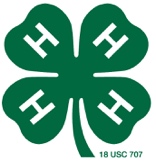 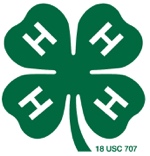 Dates, times, and other details are subject to change. If you have any questions regarding events on this calendar please contact Taylor Jones, Youth Development Extension Agent at (919) 603-1350. JanuaryFebruaryMarchAprilMayJuneJulyAugustSeptemberOctoberNovemberDecemberDateEventTime$$$9WinterfestAll DayFee16-17Tri State Horse Leaders ConferenceAll Day22Project Record Books DUE5:00PMEarn $$$284-H Achievement Night6:00PMDateEventTime $$$1State 4-H Honor Club and Scholarship Applications DUE12:00PMn/a1District Officer Applications DUE 12:00PMn/a6-7Volunteer Leaders ConferenceAll dayRegistration Fee13North Central District Horse bowl15NC 4-H Beekeeping Essay ContestEmail Submissionsn/aDateEventTime$$$1Teen Retreat Registration DUE5:00PMRegistration Fee TBA5State 4-H Horsebowl & HippologyAll Day13-15State 4-H Shooting Sports Spring Instructor Training WorkshopAll day244-H Volunteer Training Workshop6:00PMDateEventTime$$$2-3North Central District Teen Retreat @ BJPAll day - OvernightRegistration Fee TBA15Bicycle RodeoTBA23State Horse Judging CompetitionAll DayDateEventTime$$$9NC 4-H Wildlife Habitat Evaluation ProgramAll day15AIRE applications DUE5:00PM16State Officer Applications DUE5:00PM17County Activity Day4:00PMDateEventTime$$$13-15Citizenship FocusAll DayRegistration Fee18North Central District Activity Day in Yadkin CountyAll DayEarn $$$28Avian Bowl and JudgingAll DayTBDSummer FunTBDTBDDateEventTime$$$6-10State 4-H Horse ShowAll DayRegistration Fee 10-15Horticultural Science Summer Institute All DayRegistration Fee13-15Electric CongressAll Day16State Presentations FinalsAll DayEarn $$$16-194-H CongressAll Day24-29Summer Camp at Betsy Jeff Penn CenterAll DayRegistration FeeTBDSummer FunTBDTBDDateEventTime$$$12-134-H/NCACC Youth SummitAll DayTBDSummer FunTBDTBDTBDSummer Fun PartyTBDFREEDateEventTime$$$17Eastern 4-H Center Community Fun DayTBD19State 4-H Forestry ContestAll Day28State Shooting Sports TournamentAll DayDateEventTime$$$1-4Volunteer Conference of Southern StatesTBDRegistration Fee2-8National 4-H WeekAll DayTBD13-23NC State FairAll DayEarn $$$22-23Fall State 4-H Shooting Sports Instructor TrainingTBDTBDDateEventTime$$$5-6Eastern National 4-H Horse Round UpAll DayTBDTBD4-H State Council ConferenceAll DayRegistration Fee25-29National 4-H CongressAll DayTBDDateEventTime$$$1Volunteer Leaders Conference Workshop Proposal DeadlineTBATBDHoliday PartyTBDFREE